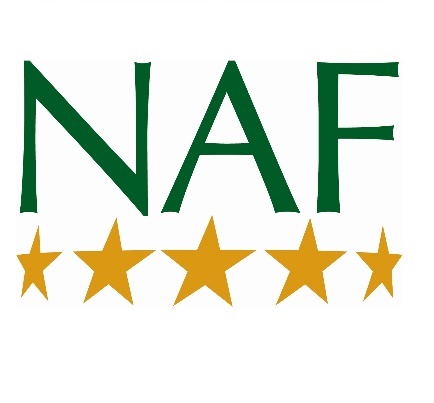 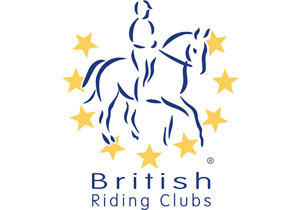 BRITISH RIDING CLUBS AREA 13 & 11 COMBINED TRAINING QUALIFIER Sunday 5th March 2023FELBRIDGE SHOWGROUNDRH19 2NUby kind permission of Shaun MarshClass 1 for Junior TeamsClass 2 for Seniors TeamsTeams of four, best three scores to count: Prelim 2 (2016) jumping 75cm	Prelim 12(2005) jumping 75cmNovice 27(2007) jumping 85cm	Novice 28 (2008) jumping 85cmThose entering as members of a team will also compete as individuals in that section.Class 3 Junior IndividualsClass 4 Senior Individuals Individuals may enter the four team tests and also;Novice 34 (2009) jumping 75cm	Prelim 7 (2002) jumping 85cmCombinations may only be in one team but may also enter another section as an individual. Individuals may enter two sections.Eligibility as set out in the British Riding Clubs Handbook 2022 Show jumping times will be approximately 30 – 40 minutes after dressage times depending on numbers. Other classes will be running on the day and should be entered separately with Felbridge.Entry fee:	 £30 per individualPay by bank transfer: Horsham & District RC Sort Code 30-94-41, Account No. 00021219, Reference: your club’s nameEntries to: Caroline Exley by email, caroline.exley@hdrc.org.uk attached entry formEntries close:	24th February 2023Preliminary entries must be made to BRC by 10th February 2023. NO entry will be accepted unless a prelim entry has been made.Times: Starting times / running order available on the Area 13 Website by 28th February, www.brcarea13.co.uk  Organiser on the day:	Caroline Exley, 07837 828022Your horse must have up to date influenza vaccinations in line with rule G7 in the current BRC Handbook. There is also a checking device on the BRC website. If you are unsure, please call BRC on 02476 840518. Failure to have a valid flu certificate on the day will result in elimination of that competitor.As of 1 October 2020, it is compulsory for all horses to be microchipped. It is the rider’s responsibility to ensure the horse is chipped and it is traceable.Substitutions: Substitutions can be made up to the start time of the first competitor using the declaration sheet. Declaration sheets must be handed to the Area Steward before the start of the competition. Please email any alterations to your entry to caroline.exlet@talk21.com in advance if possible.General Rules & Conditions of EntryAll entries are accepted only upon the terms of the general rules and conditions. The competition will be run under the BRC Official Rules 2022. A copy of the BRC Rule Book is available from the BHS bookshop and will be available on the day. Only tack acceptable under these rules will be permitted.  Your signature on the entry form shall be deemed to be an acceptance of the rules and conditions.The judges’ decisions are final. Objections, accompanied by a £20 deposit must be made in writing to the organiser within 15 minutes of the incident. The deposit will be forfeit if the objection is not sustained.In the event of cancellation of this event £3 shall be retained from each competitor to cover administrative expenses.Health & Safety – The organisers of this event have taken reasonable precautions to ensure the health and safety of everyone present. For these measures to be effective, everyone must take all reasonable precautions to avoid and prevent accidents and must obey the instructions of the organisers and all officials and stewards.Disclaimer of Liability – Save for the death or personal injury caused by the negligence of the organisers or anyone for whom they are in law responsible, neither the organisers of any event to which these rules apply, nor the British Horse Society, nor any agent, employee or representative of these bodies accepts any liability for any accident, loss, damage injury or illness to horses, owners, riders, spectators, vehicles, land or any other person or property whatsoever, whether caused by negligence, breach of contract or in any other way whatsoever.Protective Headgear.  Everyone mounted, whether competing or not, must wear a hard hat with a harness properly adjusted and fastened.   All competitors must have their hats tagged before riding.All stallions must wear a stallion discNo competitor in the Qualifier must school or enter the clear round over the show jumping course on the day of the competition prior to their show jumping round.All lorries and trailers must be parked in an orderly fashion in the designated parking areas only. Do not muck out your box in the lorry park. No horses/ponies to be tied up to the side of boxes.All dogs to be on a lead and not to be in any of the arenasEquine Influenza Certificate – all competitors in the Riding Club Qualifiers must have an up-to-date Equine Influenza Certificate, which must, under penalty of elimination, accompany the horse to this competition and the competitor is responsible for producing it on demand. Helpers. Any club entering a team (junior or senior) to provide two helpers please, able to help for the morning or afternoon.  Helpers contact details, including mobile phone number & email to be provided with the Area Entry